         Základní škola Tišice, okres Mělník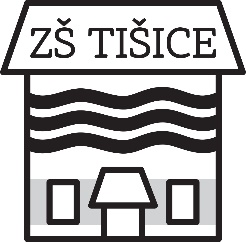 	       Školní 74, 277 15 Tišicetel. 604 417 452			e-mail: zs@tisice.cz	 		      IČO: 75 031 582         Základní škola Tišice, okres Mělník	       Školní 74, 277 15 Tišicetel. 604 417 452			e-mail: zs@tisice.cz	 		      IČO: 75 031 582Jméno a příjmení žáka:Změna odchodů ze ŠD od:Pondělí ÚterýStředaČtvrtekPátekV případě, že se bude čas samostatného odchodu lišit, viz výše, zašlu SMS z telefonního čísla uvedeného v Zápisním lístku. Zpráva bude obsahovat: jméno žáka, datum a čas odchodu.Podpis zákonného zástupce:Jméno a příjmení žáka:Změna odchodů ze ŠD od:Pondělí ÚterýStředaČtvrtekPátekV případě, že se bude čas samostatného odchodu lišit, viz výše, zašlu SMS z telefonního čísla uvedeného v Zápisním lístku. Zpráva bude obsahovat: jméno žáka, datum a čas odchodu.Podpis zákonného zástupce: